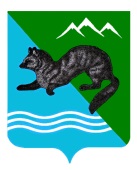 ПОСТАНОВЛЕНИЕАДМИНИСТРАЦИИ  СОБОЛЕВСКОГО   МУНИЦИПАЛЬНОГО  РАЙОНА КАМЧАТСКОГО  КРАЯ26 апреля 2019                                 с. Соболево                                             №106         Об образовании Комиссии по проведениюВсероссийской переписи населения 2020года на территории Соболевского муниципального района        В  соответствии с Федеральным законом от 25.01.2002  № 8-ФЗ « О Всероссийской переписи населения» и распоряжением Правительства  Российской Федерации от 11.01.2006  № 7-р, постановлением Правительства Камчатского края от 31.03.2008 № 74-П в целях своевременного выполнения комплекса работ по подготовке и проведению Всероссийской переписи населения на территории Соболевского муниципального района, постановлением Правительства Камчатского края от 06.03.2019 № 107-П.         АДМИНИСТРАЦИЯ ПОСТАНОВЛЯЕТ: Образовать комиссию по подготовке и проведению Всероссийской переписи населения 2020 года на территории Соболевского муниципального района.Утвердить Положение о комиссии по подготовке и проведению Всероссийской переписи населения 2020 года на территории  Соболевского муниципального района согласно приложению.Рекомендовать главам сельских поселений в целях организации проведения Всероссийской переписи населения 2020 года. - создать соответствующие комиссии по подготовке и проведению Всероссийской переписи населения 2020 года.         4. Настоящее постановление вступает в силу с момента его официального опубликования (обнародования).    5.   Контроль за выполнением настоящего постановления возложить на  заместителя главы администрации Соболевского муниципального района Хорошайло Е.В.	Заместитель главы администрацииСоболевского муниципального района                                    А.В.Колмаков                                                                                                                                   Приложение                                                                                                     к постановлению администрации                                                                                              Соболевского муниципального района	                                                                                  от 26.04.2019 №106                                                    Положение о комиссии по подготовке и проведению Всероссийской переписи населения 2020 года на территории Соболевского муниципального  района  1. Комиссия по подготовке и проведению Всероссийской переписи населения 2020 года на территории Соболевского  муниципального района   (далее – Комиссия) является координационным органом, образованным для обеспечения согласованных действий исполнительных органов муниципальной  власти Соболевского муниципального района, органов местного самоуправления сельских поселений в Соболевском муниципальном районе по подготовке и проведению Всероссийской переписи населения 2020 года.	2. Комиссия в своей работе руководствуется Конституцией Российской Федерации, федеральными законами,  постановлениями и распоряжениями Правительства Российской Федерации, Уставом и законами Камчатского края,  Уставом Соболевского муниципального района, постановлением администрации Соболевского муниципального района, а также настоящим Положением.	3. Основными задачами Комиссии являются:- обеспечение согласованных действий исполнительных органов муниципальной власти Соболевского муниципального района, территориальных органов федеральных органов исполнительной власти по Камчатскому краю, органов местного самоуправления сельских поселений Соболевского муниципального района по подготовке и  проведению Всероссийской переписи населения 2020 года;- оперативное решение вопросов, связанных с подготовкой и проведением Всероссийской переписи населения 2020 года.	4. Комиссия для осуществления возложенных на нее задач:1). Рассматривает вопросы взаимодействия исполнительных органов муниципальной  власти Соболевского муниципального района,  органов местного самоуправления сельских поселений Соболевского муниципального района в подготовке и проведении Всероссийской переписи населения 2020 года;2). Осуществляет контроль над ходом подготовки и проведения Всероссийской переписи населения 2020 года;3).  Рассматривает предложения по вопросам:а)  привлечения организаций различных организационно-правовых форм Соболевского муниципального района к работе по подготовке Всероссийской переписи населения 2020 года;б) обеспечения безопасности лиц, осуществляющих сбор сведений о населении, сохранности переписных листов и иных документов Всероссийской переписи населения 2020 года;        	4). Заслушивает на своих заседаниях информацию представителей исполнительных органов муниципальной  власти Соболевского муниципального района,  органов местного самоуправления сельских поселений Соболевского муниципального района о ходе подготовки и проведения Всероссийской переписи населения 2020 года;5). Запрашивает в исполнительных органах муниципальной власти Соболевского муниципального района,  органах местного самоуправления сельских поселений Соболевского муниципального района необходимые материалы по вопросам Всероссийской переписи населения 2020 года;6).  Приглашать на заседания Комиссии руководителей и должностных лиц исполнительных органов муниципальной власти Соболевского муниципального района, органов местного самоуправления сельских поселений Соболевского муниципального района, представителей общественных организаций, а также средств массовой информации;7).  Создавать временные рабочие группы для выработки предложений по проблемам, связанным с решением возложенных на Комиссию задач.5.  Состав Комиссии утверждается постановлением администрации Соболевского муниципального района. В состав Комиссии включаются представители исполнительных органов муниципальной  власти Соболевского муниципального района,  органов местного самоуправления сельских поселений Соболевского муниципального района и заинтересованных предприятий и учреждений Соболевского муниципального района, других государственных органов, средств массовой информации.Председатель Комиссии руководит ее деятельностью, определяет порядок рассмотрения вопросов, вносит предложения об уточнении и обновлении состава Комиссии, отвечает за выполнение возложенных на Комиссию задач.6. Заседания Комиссии проводятся по мере необходимости, но не реже одного раза в квартал, в соответствии с планом работы, утверждаемым председателем Комиссии. Заседания Комиссии считаются правомочными, если на них присутствуют более половины ее членов. Члены комиссии участвуют в ее заседаниях без права замены.7. Решения Комиссии принимаются простым большинством голосов присутствующих на заседании членов Комиссии путем открытого голосования. В случае равенства голосов решающим является голос председателя Комиссии.Решения Комиссии оформляются протоколами, которые подписываются председателем Комиссии или его заместителем, председательствующим на заседании.8. Решения, принятые комиссией в пределах ее компетенции, являются рекомендательными для исполнения органов муниципальной  власти Соболевского муниципального района,  органов местного самоуправления сельских поселений Соболевского муниципального района.          9. Решение о прекращении деятельности комиссии принимается Председателем комиссии Соболевского муниципального района.10. Организационно-техническое обеспечение работы Комиссии осуществляется территориальным органом федеральной службы государственной статистики по Камчатскому краю.